August 14-5  2021 Gospel Luke 1 39-56 all Masses of the weekend of - The Solemnity of the Assumption of the Blessed Virgin Mary, at St. Joseph Church, Devine, TX.-Fr. Antonio Hernandez, Pastor. Rev. 1 1 : 19a; 12: 1-6a, 1 Oab;Today we celebrate the Solemnity of the Assumption of the Blessed Virgin Mary (Not to be confused with the Solemnity of the Ascension of our Lord Jesus Christ).Our Blessed Mother Mary is honored every year on this day in a very special way all over the entire world because great things were done for her by God.Mary was selected by God to become the Mother of Jesus, accepting the highest and most honored human role as co-provider with God of the Savior of the World, our Lord Jesus Christ.Another reason is that through and by the grace of God, Our Blessed Mother Mary was conceived without sin as the Immaculate Conception, preserved free from the effects of the sin of Adam and Eve (usually refered to as "original sin") from the first instant of her conception.And finally, because of her Glorious Assumption, (taken up) body and soul into heaven. It is a great day for all Catholics to celebrate with all the angels and saints in heaven this great honor bestowed on our Blessed Mother Mary by God our heavenly Father.Mary was assumed up into heaven with the assistance of God's angels, not by her own power but rather by God's power in contrast to Jesus, who being God Himself, raised Himself into heaven by His own power.It was indeed fitting that no decay would touch Mary's body because she had given birth to Jesus and was the holy, sacred, sinless living tabernacle of Jesus, God Incarnate, the Word made flesh, the Living Word of God, the Savior ofthe World.Mary therefore is the new Ark of the Covenant of the New Testament because she carried Jesus in her womb, like the Ark of the Covenant in the Old Testament carried the presence of God, two stone tablets of the Ten Commandments (the written Word of God), a pot of manna and the rod of Aaron.The first reading of the Book of Revelation gives testimony that Blessed Mary is in heaven as Queen of heaven and earth as St. John saw the Ark of the Covenant, as being Blessed Mary who had been assumed into heaven and reigning there as Queen.As God's Temple was opened, St. John saw "a woman clothed with the sun, (the Ark of the Covenant, Blessed Mary, not the earthly Ark of the Covenant which had been adorned with gold, stolen and never found), with the moon under her feet, (meaning she was in heaven with the moon below) and on her head a crown of twelve stars" (not with a physical earthly crown and thereby indicating Blessed Mary to be the Queen of Heaven and Earth).08-15-21 (cont'd) Page 2This vision that St. John saw is the same image of Our Lady of Guadalupe that was imbedded on the tilma of St. Juan Diego which has miraculously remained as fresh as the first day for over 400 years in display at the Basilica of Our Lady of Guadalupe in Mexico City. The Church therefore claims Blessed Virgin Mary as the Ark ofthe Covenant ofthe New Testament.The first reading from the Book of Revelation also tells us that the devil is making war on us her children and trying to devour us and our Blessed Mother Mary is helping each of us to come to birth spiritually because she is the Mother of the Church, an instrument of salvationwhom God has given the task of dispensing his grace and mercies.Mary's Assumption into heaven, having completed her life while remaining sinless, reminds us, that the goal ofthe Church is heaven. We pray that one day the whole Church may be in heaven pure and holy like Mary in heaven.In heaven Mary as Mother of the Church cares for us helping us to become more like her son Jesus.Through Eve the gates of heaven were closed, through Mary the gates of heaven were open for all ofus her children. God bless you.Hoy celebramos la Fiesta de la Asunción de la Santísima Virgen María (No confundir con la Fiesta de la Ascensión de nuestro Señor Jesucristo).Nuestra Madre. Bendita, María Santisima es honrada todos los años en este día de una manera muy especial en todo el mundo porque Dios hizo grandes cosas por ella.María fue seleccionada por Dios para convertirse en la Madre de Jesús, aceptando un nivel de la humanidad de lo más alto y honrado como co-proveedora con Dios del Salvador del Mundo, nuestro Señor Jesucristo.Otra razón es  de la gracia de Dios, 	María fue concebida sin pecado como la Inmaculada Concepción,	libre de los efectos del pecado de Adán y Eva (referido como "pecado original") desde el primer momento instante de su concepción.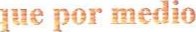 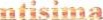 Y finalmente, debido a su Gloriosa Asunción, (llevada) en cuerpo y alma al cielo. Es un gran día	ángeles y santos en el cielo este gran honor otorgado a 	por Dios nuestro Padre celestial.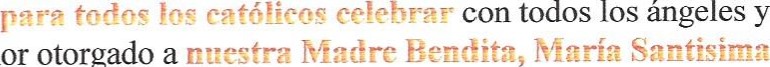 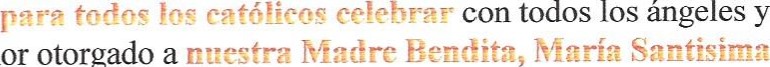 María fue ascendida al cielo con la ayuda de los ángeles de Dios, no por su propio poder, sino por el poder de Dios. Jesucristo, siendo Dios, se elevó) al cielo por Su propio poder.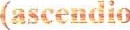 08-15-21 (cont'd) Page 3De hecho, era apropiado que ninguna descomposición tocaría el cuerpo de María porque ella había dado a luz a Jesús(Dios) y ella es el tabernáculo vivo de Jesus, el Dios Encarnado, el Verbo hecho carne, el Verbo Viviente de Dios, el Salvador del Mundo.Mana, por lo tanto, es la Arca de la Alianza del Nuevo Testamento porque llevó a Jesús en su vientre, como el Arca de la Alianza del Antiguo Testamento llevó la presencia de Dios, donde se encontraban Jas dos tablas de piedra de los Diez Mandamientos (la Palabra escrita de Dios ), una olla de maná y la vara de Aarón.La primera lectura del Libro del Apocalipsis da testimonio de quenuestra Madre Bendita, María Santisima está en el cielo como Reina del cielo y de la tierra. Juan vio el Arca de la Alianza, y nos damos cuenta que es nuestra Madre Bendita, María Santisima que había sido asumida al cielo y reina allí como Reina del Cielo y la tierra.Cuando se abrió el Templo de Dios, San Juan vio "una mujer vestida del sol, (el Arca de la Alianza, María Santísima, no el Arca de la Alianza del Antiguo Testamento que había sido adornada con oro, robada y nunca encontrada), con la luna bajo sus pies, (lo que significa que estaba en el cielo con la luna abajo) y en su cabeza una corona de doce estrellas "(no una corona fisica terrenal, y por lo tanto indica quenuestra Madre Bendita) María  es la Reina del Cielo y la Tierra).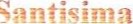 Esta visión que tuvo San Juan es la misma imagen de Nuestra Señora de Guadalupe que estaincrustada en la tilma de San Juan Diego que milagrosamente se ha mantenido tan fresca como el primer día durante más de 400 años en exhibición en la Basílica deNuestra Señora de Guadalupe en la Ciudad de México. Por lo tanto, la Iglesia reclama dee}tro) a la Santísima Virgen María como el Arca de la Alianza del Nuevo Testamento.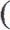 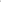 La primera lectura del Libro del Apocalipsis también nos dice que el diablo está haciendo guerra a nosotros, los hijos de nuestra Madre Bendita, María Santisima, tratando de devorarnos y nuestra Madre María Santisima nos está ayudando, a cada uno de sus hijos, a nacer espiritualmente porque ella es la Madre de la Iglesia, un instrumento de salvación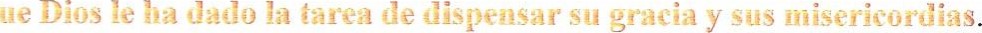 Habiendo Maria completado su vida sin pecado aqua en la tierra, la Asunción de María al cielo nos recuerda que el objetivo de la Iglesia es el cielo. Oramos para que un día toda la Iglesia llege a estar pura y santa como María en el cielo.En el cielo, María, como Madre de la Iglesia, nos cuida y  a 	y un reflejo de su hijo Jesús. Por Eva se cerraron las puertas del cielo, pero por María se abrieron las puertas del cielo para todos nosotros sus hijos. God bless you/Dios los bendiga.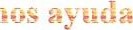 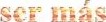 